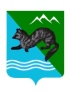 П О С Т А Н О В Л Е Н И ЕАДМИНИСТРАЦИИ СОБОЛЕВСКОГО МУНИЦИПАЛЬНОГО РАЙОНА КАМЧАТСКОГО КРАЯ09 сентября 2022                               с. Соболево                                           № 416О выделения бюджетных ассигнований из бюджета Соболевского муниципального района на проведение аварийно-восстановительных работ и иных мероприятий, связанных с ликвидацией последствий стихийных бедствий и других чрезвычайных ситуаций            В соответствии со статьей 10 Федерального закона "О защите населения и территорий от чрезвычайных ситуаций природного и техногенного характера" и статьей 18 Федерального закона "О противодействии терроризму" АДМИНИСТРАЦИЯ ПОСТАНОВЛЯЕТ:      1. Утвердить 
Правила выделения бюджетных ассигнований из бюджета Соболевского муниципального района на проведение аварийно-восстановительных работ и иных мероприятий, связанных с ликвидацией последствий стихийных бедствий и других чрезвычайных ситуаций согласно приложению.     2.Управлению делами администрации Соболевского муниципального района опубликовать настоящее постановление в районной газете «Соболевский вестник» и разместить на официальном сайте Соболевского муниципального района Камчатского края в информационно-телекоммуникационной сети Интернет.   3.Настоящее постановление вступает в силу после его официального опубликования (обнародования).    4.Контроль по исполнению настоящего положения возложить на отдел по социальному развитию, труду и культуре в составе управления делами  администрации Соболевского муниципального района.	Глава Соболевского муниципального района                             В.И. КуркинПриложение к  постановлению администрацииСоболевского муниципального района от 09.09.2022   №416ПРАВИЛАвыделения бюджетных ассигнований из бюджета Соболевского муниципального района на проведение аварийно-восстановительных работ и иных мероприятий, связанных с ликвидацией последствий стихийных бедствий и других чрезвычайных ситуаций1. Настоящие Правила устанавливают порядок выделения бюджетных ассигнований  из бюджета Соболевского муниципального района на проведение аварийно-восстановительных работ и иных мероприятий, связанных с ликвидацией последствий стихийных бедствий и других чрезвычайных ситуаций (далее – резервный фонд) на финансовое обеспечение мероприятий по ликвидации чрезвычайных ситуаций межмуниципального и муниципального характера (далее – чрезвычайная ситуация).2. В настоящих Правилах используются следующие понятия:Имущество первой необходимости  – минимальный набор непродовольственных товаров общесемейного пользования, необходимых для сохранения здоровья человека и обеспечения его жизнедеятельности, включающий в себя:-предметы для хранения и приготовления пищи – холодильник, газовую плиту (электроплита) и шкаф для посуды;-предметы мебели для приема пищи – стол и стул (табуретка);-предметы мебели для сна – кровать (диван);-предметы средств информирования граждан – телевизор (радио);-предметы средств водоснабжения и отопления (в случае отсутствия централизованного водоснабжения и отопления) – насос для подачи воды, водонагреватель и котел отопительный (переносная печь).неотложные аварийно-восстановительные работы – деятельность, проводимая с целью локализации отдельных очагов повышенной опасности, устранения аварий и создания минимально необходимых условий для обеспечения жизнедеятельности населения.3. Бюджетные ассигнования из бюджета Соболевского муниципального района выделяются органам  местного самоуправления Соболевского муниципального района для частичного покрытия расходов на финансовое обеспечение следующих мероприятий, связанных с ликвидацией чрезвычайных ситуаций:3.1. Проведение аварийно-спасательных работ по утверждаемому Перечню. 3.2. Проведение неотложных аварийно-восстановительных работ по  утверждаемому Перечню.3.3. Развертывание и содержание пунктов временного размещения и питания для эвакуируемых граждан в течение необходимого срока (но не более 6 месяцев) .3.4. Оказание гражданам единовременной материальной помощи в результате утраты  сельхозпродуктов (овощей) на приусадебных участках от стихийных бедствий и других чрезвычайных ситуаций (на приобретение  овощей ( картофель, морковь, капуста, свекла) из  расчета на  одного человека по норме,   установленной в соответствие с  Приказом Министерства  здравоохранения РФ от 19.08.2016 года №614 «Об утверждении рекомендаций по  рациональным нормам потребления пищевых продуктов, отвечающих современным требованиям здорового питания»( с  изменениями и  дополнениями) по  средней цене в  торговых точках населенного пункта на момент оказания материальной помощи ).3.5. Оказание гражданам финансовой помощи в связи с утратой имущества первой необходимости (из расчета за  незначительный ущерб утраченного имущество первой необходимости – 100 тыс. рублей на семью, за  частично утраченное имущество первой необходимости – 150 тыс. рублей на семью, за полностью утраченное имущество первой необходимости – 200 тыс. рублей на семью).3.6. Закупка, доставка и кратковременное хранение материальных ресурсов для первоочередного жизнеобеспечения пострадавшего населения.4. Выделение бюджетных ассигнований из резервного фонда на финансовое обеспечение мероприятий, предусмотренных подпунктом 3.4  пункта 3 настоящих Правил, осуществляется при одновременном выполнении следующих условий:- проживание гражданина в жилом помещении, которое попало в зону чрезвычайной ситуации, при введении режима чрезвычайной ситуации для соответствующих органов управления и сил единой государственной системы предупреждения и ликвидации чрезвычайных ситуаций;- нарушение условий жизнедеятельности гражданина в результате воздействия поражающих факторов источника чрезвычайной ситуации.    5. Выделение бюджетных ассигнований из резервного фонда на финансовое обеспечение мероприятий, предусмотренных подпунктом 3.5 пункта 3 настоящих Правил, осуществляется при одновременном выполнении следующих условий:- проживание гражданина в жилом помещении, которое попало в зону чрезвычайной ситуации, при введении режима чрезвычайной ситуации для соответствующих органов управления и сил единой государственной системы предупреждения и ликвидации чрезвычайных ситуаций;- утрата гражданином незначительно,  частично или полностью имущества первой необходимости в результате воздействия поражающих факторов источника чрезвычайной ситуации. Критериями утраты имущества первой необходимости являются:- незначительная утрата имущества первой необходимости - приведение в результате воздействия поражающих факторов источника чрезвычайной ситуации части находящегося в жилом помещении, попавшем в зону чрезвычайной ситуации, имущества первой необходимости к неблагоприятному воздействию ( появление воды на  полу в помещениях дома (квартиры);- частичная утрата имущества первой необходимости – приведение в результате воздействия поражающих факторов источника чрезвычайной ситуации части находящегося в жилом помещении, попавшем в зону чрезвычайной ситуации, имущества первой необходимости (не менее 3 предметов имущества первой необходимости) в состояние, непригодное для дальнейшего использования;- полная утрата имущества первой необходимости – приведение в результате воздействия поражающих факторов источника чрезвычайной ситуации всего находящегося в жилом помещении, попавшем в зону чрезвычайной ситуации, имущества первой необходимости в состояние, непригодное для дальнейшего использования.          6. Органы местного самоуправления сельских поселений  Соболевского муниципального района Камчатского края (далее – органы местного самоуправления) при недостаточности бюджетных ассигнований, предусмотренных для ликвидации чрезвычайных ситуаций в бюджетах поселений, и в случае, если объем запрашиваемых бюджетных ассигнований, уменьшенных на размер остатка средств резервного фонда органа местного самоуправления, не использованного на день введения режима чрезвычайной ситуации, составляет более 0,5 процента объема налоговых, неналоговых доходов бюджета поселения и дотации на выравнивание бюджетной обеспеченности бюджета поселения, утвержденного муниципальным правовым актом органа местного самоуправления о бюджете на текущий финансовый год, не позднее одной недели со дня введения режима чрезвычайной ситуации могут обратиться к главе Соболевского муниципального района с ходатайством о выделении бюджетных ассигнований из резервного фонда на финансовое обеспечение мероприятий, связанных с ликвидацией чрезвычайной ситуации.       В случае, если объем необходимых для ликвидации чрезвычайной ситуации бюджетных ассигнований превышает объем бюджетных ассигнований, запрошенных в порядке и на условиях, которые предусмотрены абзацем первым настоящего пункта, и срок действия режима чрезвычайной ситуации составляет более одной недели, органы местного самоуправления могут повторно обратиться к главе Соболевского муниципального района с ходатайством о выделении дополнительных бюджетных ассигнований из резервного фонда на финансовое обеспечение мероприятий, предусмотренных пунктом 3 настоящих Правил.       7. Обращение, предусмотренное пунктом 6 настоящих Правил, должно содержать обоснование предполагаемых расходов с указанием данных о факте чрезвычайной ситуации, о размере материального ущерба и об объемах средств бюджета поселения , направленных на ликвидацию чрезвычайной ситуации .       8. Граждане,  оказавшиеся в  зоне чрезвычайной ситуации по мероприятиям, предусмотренным подпунктом 3.4 пункта 3 настоящих Правил предоставляю  в администрацию муниципального образования Соболевского муниципального района:заявление об оказании гражданам единовременной материальной помощи по форме согласно приложению № 1 к настоящим Правилам.      8.1 Администрация муниципального  образования  формирует:- Акт (заключение) об установлении факта проживания в жилом помещении,  находящемся в зоне чрезвычайной ситуации, и факта утраты заявителем продуктов ( овощей) на приусадебных участках в результате чрезвычайной ситуации на  каждого заявителя (имеющего земельный участок или приусадебный участок в аренде или собственности)  по форме согласно приложению № 2 к настоящим Правилам;     9.  Граждане,  оказавшиеся в  зоне чрезвычайной ситуации по мероприятиям, предусмотренным подпунктом 3.5 пункта 3 настоящих Правил предоставляю  в администрацию муниципального образования Соболевского муниципального района:заявление об оказании гражданам финансовой помощи в связи с утратой ими имущества первой необходимости, предусмотренное приложением № 3 к настоящим Правилам;     9.1.Администрация муниципального  образования  формирует:                                                                 -АКТ (заключение) об установлении факта проживания в жилом помещении,                находящемся в зоне чрезвычайной ситуации и факта утраты заявителем имущества первой необходимости  в результате чрезвычайной ситуации на  каждого заявителя (имеющего жилое помещение  в собственности или  на  основании договора социального найма)   предусмотренное Приложением № 4 к настоящим Правилам;        10. Сводные данные(список) о количестве граждан, нуждающихся в оказании единовременной материальной помощи и (или) финансовой помощи в связи  утратой ими имущества первой необходимости, и необходимых бюджетных ассигнованиях по форме согласно Приложению № 5 к настоящим Правилам предоставляются в комиссию по   обследованию придомовых территорий  и  жилых  помещений для  определения  ущерба пострадавшего населения при возникновении чрезвычайной ситуации для рассмотрения  заявлений и принятия решения  о  размерах выделяемых финансовых средств, гражданам пострадавшим в результате чрезвычайных ситуаций, утвержденную распоряжением  администрации муниципального образования  Соболевского муниципального района.       11. Финансирование мероприятий по восстановлению объектов инфраструктуры муниципального района, пострадавших в результате чрезвычайных ситуаций, осуществляется за счет бюджетных средств и  средств резервного фонда Соболевского муниципального района, предусматриваемых в установленном порядке в бюджетах муниципальных образований.    12. Выплаты пострадавшим гражданам, предусмотренные  подпунктами 3.4 и 3.5 пункта 3 настоящих Правил, производятся независимо от страховых выплат, осуществляемых им страховыми компаниями по заключенным договорам страхования и перечисляются на  расчетный  счет  гражданина. 13. Контроль за целевым использованием денежных средств, выделенных на финансовое обеспечение мероприятий по ликвидации чрезвычайных ситуаций, осуществляется органами местного самоуправления Соболевского муниципального района, являющимся главным распорядителем денежных средствПриложение №1к Правилам  выделения бюджетных ассигнований из бюджета Соболевского муниципального района на проведение аварийно-восстановительных работ и иных мероприятий, связанных с ликвидацией последствий стихийных бедствий и других чрезвычайных ситуаций                                      Главе Соболевского муниципального района _____________________                        ЗАЯВЛЕНИЕ   Прошу назначить мне, ___________________________________________________________________________________________________________________,            (фамилия, имя, отчество (при наличии), дата рождения, данные документа, удостоверяющего личность, адрес места жительства) выплату единовременной материальной помощи в связи с нарушением   условий жизнедеятельности в результате чрезвычайной ситуации: _______________________________________________________                                                                (причина нарушения условий жизнедеятельности)                                                 ________________________________________________________________,               (дата нарушения условий жизнедеятельности)________________________________________________________________.   (указывается способ выплаты: через кредитные организации или через организации почтовой связи)     Контактные данные заявителя:Телефон: ________________________________________     Банковские реквизиты для выплаты:Лицевой счет: ___________________________________Расчетный счет: _________________________________Наименование банка: _____________________________БИК _____________________________________________ИНН _____________________________________________КПП _____________________________________________Номер банковской карты __________________________"___"______________ г. _____________ ___________________________________       (дата)             (подпись)           (фамилия, инициалы)     В соответствии с Федеральным законом от 27 июля 2006 г.  N 152-ФЗ "О персональных данных" даю согласие на  обработку  (сбор,   систематизацию, накопление, хранение, уточнение, использование, распространение  (в   том числе передачу),  обезличивание,  блокирование,  уничтожение)   сведений, указанных в настоящем заявлении и прилагаемых документах. Мне разъяснено, что данное согласие может быть отозвано мною."___"______________ г. _____________ ____________________________       (дата)             (подпись)           (фамилия, инициалы)Приложение №2к Правилам  выделения бюджетных ассигнований из бюджета Соболевского муниципального района на проведение аварийно-восстановительных работ и иных мероприятий, связанных с ликвидацией последствий стихийных бедствий и других чрезвычайных ситуацийУТВЕРЖДАЮ                                      Глава муниципального образования                                          ___________________                                     (подпись, фамилия, инициалы)                                               "___"____________ 202_ г.                                                         М.П.                     АКТ (ЗАКЛЮЧЕНИЕ)           об установлении факта проживания в жилом помещении,                находящемся в зоне чрезвычайной ситуации,                                и факта утраты заявителем продуктов( овощей) на приусадебных участках в результате чрезвычайной ситуации   Протокола  заседания комиссии по предупреждению и ликвидации чрезвычайных ситуаций и  обеспечению пожарной безопасности Соболевского муниципального ________________________________(реквизиты нормативного правового акта об отнесении сложившейся ситуации к чрезвычайной)Комиссия, действующая на_____________________________, в составе:Председатель комиссии:Члены комиссии: Провела обследование утраченного урожая овощей на приусадебном участке (картофель, морковь, свекла, капуста) _________________ 202__ г.                                                                                (дата)Адрес места жительства:                                                                                   ____________________Ф.И.О. заявителя: ____________________________________________________Факт проживания в жилом помещении__________________________________                                                                                                               (Ф.И.О. заявителя) установлен/не установлен на основании ________________________________.   (нужное подчеркнуть)             (указать, если факт проживания установлен)    Список утраченного урожая овощей на приусадебном участке                   ( картофель, морковь, свекла, капуста) первой необходимости     Факт утраты овощей на приусадебном участке первой необходимости ________________________________________________                    (Ф.И.О. заявителя)  в результате чрезвычайной ситуации установлен/не установлен.                                            (нужное подчеркнуть)Председатель комиссии:______________________(должность, подпись, фамилия, инициалы) Члены комиссии: ______________________(должность, подпись, фамилия, инициалы)______________________(должность, подпись, фамилия, инициалы)______________________(должность, подпись, фамилия, инициалы)С заключением комиссии ознакомлен: заявитель _______________________________________________________________                            (подпись, фамилия, инициалы)Приложение №3                                                                                                                                          к Правилам  выделения бюджетных ассигнований из бюджета Соболевского муниципального района на проведение аварийно-восстановительных работ и иных мероприятий, связанных с ликвидацией последствий стихийных бедствий и других чрезвычайных ситуаций                                      Главе Соболевского муниципального района _____________________                               ЗАЯВЛЕНИЕ     Прошу назначить мне, _______________________________________________________________________________________________________,(фамилия, имя, отчество (при наличии), дата рождения, данные документа, удостоверяющего личность, адрес места жительства)выплату   финансовой   помощи   в   связи   с   утратой  имущества первой необходимости: __________________________________________________________                                  (причина утраты)________________________________________________________________,                              (дата утраты)_________________________________________________________________(указывается способ выплаты: через кредитные организации или через организации почтовой связи)Контактные данные заявителя:Телефон: ________________________________________     Банковские реквизиты для выплаты:Лицевой счет: ___________________________________Расчетный счет: _________________________________Наименование банка: _____________________________БИК _____________________________________________ИНН _____________________________________________КПП _____________________________________________Номер банковской карты __________________________"___"______________ г. _____________ ____________________       (дата)           (подпись)     (фамилия, инициалы)     В соответствии с Федеральным законом от 27 июля 2006 г. N 152-ФЗ  "О персональных данных" даю согласие на  обработку  (сбор,   систематизацию, накопление, хранение, уточнение, использование, распространение  (в   том числе передачу),  обезличивание,  блокирование,  уничтожение)   сведений, указанных в настоящем заявлении и прилагаемых документах. Мне разъяснено, что данное согласие может быть отозвано мною."___"__________ ____ г. _____________ __________________________       (дата)             (подпись)        (фамилия, инициалы)Приложение №4                                                                                                                                          к Правилам  выделения бюджетных ассигнований из бюджета Соболевского муниципального района на проведение аварийно-восстановительных работ и иных мероприятий, связанных с ликвидацией последствий стихийных бедствий и других чрезвычайных ситуаций                                                                            Глава муниципального образования                                                                                                     ___________________________                                     (подпись, фамилия, инициалы)                                               " " 202___ г.                                                         М.П.                     АКТ (ЗАКЛЮЧЕНИЕ)           об установлении факта проживания в жилом помещении,                находящемся в зоне чрезвычайной ситуации, и факта утраты заявителем имущества первой необходимости                    в результате чрезвычайной ситуации   Протокола  заседания комиссии по предупреждению и ликвидации чрезвычайных ситуаций и  обеспечению пожарной безопасности Соболевского муниципального района   _________________________________(реквизиты нормативного правового акта об отнесении сложившейся ситуации к чрезвычайной)Комиссия, действующая на основании _______________________, в составе:Председатель комиссии:Члены комиссии: Провела обследование утраченного имущества первой необходимости «_»          202  г.                                                                            (дата)Адрес места жительства:                                                                                      ____________________Ф.И.О. заявителя: ____________________________________________________Факт проживания в жилом помещении____________________________________                                                 (Ф.И.О. заявителя) установлен/не установлен на основании ____________________________________.   (нужное подчеркнуть)             (указать, если факт проживания установлен)    Список утраченного имущества первой необходимости     Факт утраты имущества первой необходимости ________________________________________________ (Ф.И.О. заявителя)  в результате чрезвычайной ситуации установлен/не установлен.                                               (нужное подчеркнуть)Председатель комиссии:_________________________________________________________________ (должность, подпись, фамилия, инициалы) Члены комиссии: ______________________(должность, подпись, фамилия, инициалы)______________________(должность, подпись, фамилия, инициалы)______________________(должность, подпись, фамилия, инициалы)С заключением комиссии ознакомлен: заявитель _______________________________________________________________                            (подпись, фамилия, инициалы)Председатель комиссии:______________________________________(должность, подпись, фамилия, инициалы) Члены комиссии:______________________________________________________                 (должность, подпись, фамилия, инициалы)_______________________________________________________       (должность, подпись, фамилия, инициалы)                       (должность, подпись, фамилия, инициалы)Наименование продуктов ( овощей)Утрачено (ДА или НЕТ)ПримечаниеКартофельМорковьКапустаСвеклаСписок имущества первой необходимостиУтрачено (ДА или НЕТ)ПримечаниеПредметы для хранения и приготовления пищи:холодильникгазовая плита (электроплита)шкаф для посудыПредметы мебели для приема пищи:столстул (табуретка)Предметы мебели для сна:кровать (диван)Предметы средств информирования граждан:телевизор (радио)Предметы средств водоснабжения и отопления (заполняется в случае отсутствия централизованного водоснабжения и отопления):насос для подачи водыводонагревателькотел отопительный (переносная печь)                                                                                                         Приложение №5                                                                                                                                          к Правилам  выделения бюджетных ассигнований из бюджета Соболевского муниципального района на проведение аварийно-восстановительных работ и иных мероприятий, связанных с ликвидацией последствий стихийных бедствий и других чрезвычайных ситуаций                                                                                           УТВЕРЖДАЮ                                        Глава муниципального образования                                                                                                    ___ _______________                                     (подпись, фамилия, инициалы)                                                                                                             "__ " _________  202___      г.                                                         М.П.СВОДНЫЕ ДАННЫЕо количестве граждан, нуждающихся в оказании единовременной материальной помощи и (или)финансовой помощи в связи с утратой ими имущества первой необходимости  и овощей на приусадебном  участке                                                                          в результате чрезвычайной ситуации  муниципального характера,                                                                                    (наименование чрезвычайной ситуации) и необходимых бюджетных ассигнованиях№ п/пДата подачи заявленияФамилия , Имя , ОтчествоАдрес проживанияв с.СоболевоСостав семьиФинансовая помощь в связи с частичной утратой имущества первой необходимостиЕдиновременная материальная помощь, при затоплении  земельного участкаСумма финансовых средств (руб.)12.